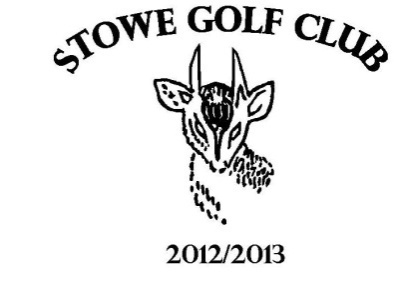 Nomination Form 2022/23Please fully complete the following form in BLOCK CAPITALS.  This is essential information for the General Committee and Officers of the Club.Nominee’s Name (in full)	Home Address			 Postcode		Telephone 	  Email 	Car Registration(s):	Profession or Occupation (please give full description)	Date of Birth	 Marital Status		Present and previous golf club memberships, with dates	How long have you been playing golf?	Official club for handicap purposes		National ID/CDH Number ................Present handicap (if any)		Do you know the rules laid down for the ‘Etiquette of Golf’? Yes   □	No   □If you have not played golf before, do you undertake to make yourself acquainted with the ‘Etiquette of Golf’ and to take a course of lessons with a professional?Yes   □	No   □Have you ever been refused membership of any golf, social or sports club?Yes   □	No   □Have you ever been declared bankrupt or made any composition or arrangement with creditors?Yes   □	No   □Any person who has been declared bankrupt shall only be allowed to apply for membership at the discretion of the committee.Type of Membership applied for:Full   □	     Lady   □ 	   Junior   □	          Country   □  	Senior □ Do you have any criminal convictions other than motoring?Yes   □	No   □Proposer name	 Signature	Seconder name	 Signature	Applications without a proposer will be considered and admittance to the club is at the Committees discretion. Membership Details – 2022/2023 Subscription FeesFull Membership	 £400.00Lady Membership	£275.00Junior Membership (16-18)	£163.00Junior Membership (under 16)	£50.00Levies to pay for Membership of BB & O and EGU, together with VAT are included.Cheques for the joining fee of £200.00 should be made payable to Stowe Golf Club.Payment for the membership subscription should be made to Stowe Enterprises Ltd via BACs transfer – details will be provided once membership has been approved. NotesJunior Members who have been part of that section for two or more years will automatically become Full Members from 1 March following their 18th Birthday. Those not fulfilling the time qualification will not benefit from this system and must apply in the normal fashion for adult membership.  In both cases, a joining fee is payable.Membership your membership will run from your join date until the 31st of March 2023. Discounted membership will be considered for any new member joining in or after October 2022. Students up to the age of 22 years can apply to the Membership Committee for consideration of a reduction in the joining fee.Seniors gentlemen members can apply for senior membership once they have been a full member for two years and are over 60 years of age.Green FeesMembers may play with a maximum number of three guests at a fee of £20.00 per head, irrespective of whether nine or eighteen holes are played.  Members may not play with guests on club competitions and monthly medal days.  Please consult your fixtures booklet.Times of play are listed in the fixtures booklet.Signature of Applicant		Date	Please return form to:Stowe Enterprises LtdStowe SchoolMK18 5EHTelephone: 01280 818024events@stowe.co.uk 